SYLLABUS: <  International Business Adminstration >Course OverviewProviding students with knowledge about the basic vocabulary of this subject as it is the main focus and starting point for the outputs of educational institutionsGoals and ObjectivesTextbook and Readings  [1]	International Business Adminstration      Course assessmentsThe course grade ( 50 ) will be based on the following elements: COURSE DESCRIPTION AND ASSIGNMENT SCHEDULEThis 3. -credit hour course is 15 weeks long. You should invest NO. hours every week in this course. مفردات المنهج : < إدارة الاعمال الدولية  >	Ministry of Higher Education and Scientific Research  Republic of IraqMinistry of Higher Education and Scientific Research  Republic of IraqMinistry of Higher Education and Scientific Research  Republic of Iraq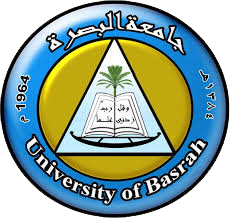     University: University Of Basrah    University: University Of Basrah    University: University Of Basrah    College:     Administration and Economics    College:     Administration and Economics    College:     Administration and Economics    Department : Business Administration    Department : Business Administration    Department : Business Administration         Year : 2021-2022         Year : 2021-2022Semester : FirstSemester : FirstInstructoR: Mohammad saleh hadiPhone: 07703200290Hours: 3Office:   College of Administration and EconomicsHome Page: https://faculty.uobasrah.edu.iq/portal/2ba8698b79439589fdd2b0f7218d8b07Email:  mohamad.hadi @uobasrah .edu.iqKnowledge and familiarity with the modern vocabulary of international business and its scope. full and necessary understanding of the interrelationship of the concepts of international business management with other sciencesPointsExams30Reading Checks5Participation5Attendance10Assignments50WKDATETOPICREADINGASSIGNMENT1first weekThe intellectual foundations of international business managementInternational Business Adminstration 2second weekThe intellectual foundations of international business managementInternational Business Adminstration 3third weekThe intellectual foundations of international business managementInternational Business Adminstration 4fourth weekCharacteristics of entities of international business organizationsInternational Business Adminstration Characteristics of entities of international business organizationsInternational Business Adminstration Assignment 15fifth week The cultural framework of international managementInternational Business Adminstration 6sixth week The cultural framework of international managementInternational Business Adminstration 7Seventh week Organizational Architecture of International ManagementInternational Business Adminstration 8eighth week Organizational Architecture of International ManagementInternational Business Adminstration Assignment 29ninth week international leadershipInternational Business Adminstration 10Tenth week International Business Adminstration 11eleventh week International Business Adminstration 12Twelfth week international leadershipInternational Business Adminstration Assignment 313Thirteenth week international leadershipInternational Business Adminstration 14Fourteenth weekinternational leadershipInternational Business Adminstration 15Mid ExamMid ExamMid ExamMid ExamIs it possible to develop the curriculum <within the teaching authority 20%> to include vocabulary that serves sustainabilityIs it possible to develop the curriculum <within the teaching authority 20%> to include vocabulary that serves sustainability1- Fighting poverty 2- No hunger 3- Developing life-long learning and education 4- Green chemistry 5- Sustainable development 6- Water purification 7- Water recycling for agriculture 8- Creativity and production -9- Sustainable energy (wind Sun and organic energy) -10- Environmental development- 11- pollution measurement -12- child care program-13- public health development program-14- measuring the efficiency of health institutions-15- gender equality-16- non-extremism-17- drug efficiency    18- Food efficiency for infants, children, adults and the elderly -19- Efficiency of the overall environment -20- Waste recycling-21- Heavy water disposal mechanisms-22- Literacy program-23- Mechanisms for preserving biodiversity-24- Mechanisms for spreading peace and justice in society- 25- Developing life in the seas and oceans-26- Studying the level of university education and the mechanisms for its development-27- Mechanisms for developing the local industry in Iraq-28- Mechanisms for developing infrastructure in Iraq-29-Reducing racial discrimination in all its forms-30-The basics of sustainable cities- 31- Mechanisms to reduce consumption and increase production- 32- Mechanisms to provide job opportunities for all-33- Study aspects of developing green areas-34- Study climatic phenomena in the country-35- Mechanisms for obtaining good health and well-being.1- Yes, it is possible (point an appropriate aspect) the axes (point the axis)2- Suggest aspect that serves sustainabilityوزارة التعليم العالي والبحث العلمي – جمهورية العراقوزارة التعليم العالي والبحث العلمي – جمهورية العراقوزارة التعليم العالي والبحث العلمي – جمهورية العراق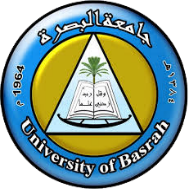 الجامعة : جامعة البصرة الجامعة : جامعة البصرة الجامعة : جامعة البصرة الكليــة : الإدارة والاقتصاد الكليــة : الإدارة والاقتصاد الكليــة : الإدارة والاقتصاد القسم : إدارة الاعمال القسم : إدارة الاعمال القسم : إدارة الاعمال الفصل الدراسي : الأول الفصل الدراسي : الأول العام الدراسي : 2021-2022العام الدراسي : 2021-2022رقم الموبايل : 07703200290أسم التدريسي :  محمد صالح هادي عدد وحدات الدرس :  3جهة الانتساب : جامعة البصرة / كلية الإدارة والاقتصاد رابط الصفحة الرسمية : https://faculty.uobasrah.edu.iq/portal/2ba8698b79439589fdd2b0f7218d8b07الايميل الرسمي : mohamad.hadi @uobasrah .edu.iqنظرة عامة توفير المعرفة للطلبة حول المفردات الاساسية لهذه المادة كونها المحور الاساس والمنطلق لمخرجات المؤسسات التعليميةالأهداف والغاياتالمعرفة والاطلاع على المفردات الحديثة للأعمال الدولية ومدياتهاالفهم الكامل واللازم لترابط مفاهيم إدارة الاعمال الدولية مع العلوم الاخرىالمصادر [1] إدارة الاعمال الدولية /  منظور سلوكي واستراتيجي أ.د.زكريا مطلك الدوري  , د. احمد علي صالح  	    التقييمات المعتمدة تعتمد درجة المادة (    50  ) موزعة على الجوانب التالية :  الدرجة التفاصيل 30الامتحانات 5درجة الاستيعاب5المشاركة 10الحضور50الدرجة الكلية وصف الدرس وجدول التخصيصيتضمن الدر س  (  3 ) ساعة - عدد الساعات الأسبوعية معتمدة موزعة على 15 أسبوعًا . الامتحانات والتقييمات القراءة في المصدرالموضوع الموضوع التأريخالاسبوعإدارة الاعمال الدولية إدارة الاعمال الدولية المرتكزات الفكرية لإدارة الاعمال الدوليةالاسبوع الأول 1إدارة الاعمال الدولية إدارة الاعمال الدولية المرتكزات الفكرية لإدارة الاعمال الدوليةالاسبوع الثاني 2إدارة الاعمال الدولية إدارة الاعمال الدولية المرتكزات الفكرية لإدارة الاعمال الدوليةالاسبوع الثالث 3إدارة الاعمال الدولية إدارة الاعمال الدولية خصائص كيانات منظمات الاعمال الدولية الاسبوع الرابع  4الأمتحان 1إدارة الاعمال الدولية إدارة الاعمال الدولية خصائص كيانات منظمات الاعمال الدولية الاسبوع الخامس 5إدارة الاعمال الدولية إدارة الاعمال الدولية الإطار الثقافي للإدارة الدوليةالاسبوع السادس 6إدارة الاعمال الدولية إدارة الاعمال الدولية الإطار الثقافي للإدارة الدوليةالاسبوع السابع 7إدارة الاعمال الدولية إدارة الاعمال الدولية المعمارية التنظيمية للإدارة الدوليةالاسبوع الثامن  8الامتحان 2إدارة الاعمال الدولية إدارة الاعمال الدولية المعمارية التنظيمية للإدارة الدوليةالاسبوع التاسع 9إدارة الاعمال الدولية إدارة الاعمال الدولية القيادة الدوليةدوافع ومداخل صياغة الاستراتيجية الدوليةالاسبوع العاشر 10إدارة الاعمال الدولية إدارة الاعمال الدولية القيادة الدوليةدوافع ومداخل صياغة الاستراتيجية الدوليةالاسبوع الحادي عشر 11إدارة الاعمال الدولية إدارة الاعمال الدولية القيادة الدوليةدوافع ومداخل صياغة الاستراتيجية الدوليةالاسبوع الثاني عشر 12الامتحان 3إدارة الاعمال الدولية إدارة الاعمال الدولية دوافع ومداخل صياغة الاستراتيجية الدوليةالاسبوع الثالث عشر  13إدارة الاعمال الدولية إدارة الاعمال الدولية دوافع ومداخل صياغة الاستراتيجية الدوليةالاسبوع الرابع عشر  14إدارة الاعمال الدولية إدارة الاعمال الدولية دوافع ومداخل صياغة الاستراتيجية الدوليةالاسبوع الخامس عشر  15امتحان نهاية الفصلامتحان نهاية الفصلامتحان نهاية الفصلامتحان نهاية الفصلامتحان نهاية الفصلامتحان نهاية الفصلهل يمكن تطوير المنهج   < ضمن صلاحية التدريسي 20% >  على ان تتضمن مفردات تخدم الاستدامةهل يمكن تطوير المنهج   < ضمن صلاحية التدريسي 20% >  على ان تتضمن مفردات تخدم الاستدامةنعم يمكن ضمن المحاور1- محاربة الفقر-2- لا للجوع-3- تطوير التعلم والتعليم مدى الحياة- 4- الكيمياء الخضراء- 5- التنمية المستدامة-6- تنقية المياه-7- تدوير المياه للزراعة-8-الابداع والانتاج-9- الطاقة المستدامة( الرياح والشمس والطاقة العضوية) -10- تطوير البيئة- 11- قياس التلوث -12- رعاية الطفولة -13- تطوير الصحة العامة-14- قياس كفاءة المؤسسات الصحية-15- المساواة بين الجنسين-16- عدم التطرف-17- كفاءة الدواء-18- كفاءة الغذاء للرضع، الاطفال والبالغين وكبار السن-19-كفاءة البيئة الجامعة -20- تدوير المخلفات -21- اليات التخلص من المياه الثقيلة-22- محو الامية -23- اليات حفظ التنوع الحيوي -24- اليات نشر السلام و العدالة في المجتمع - 25-تطوير الحياة في البحار والمحيطات-26-دراسة مستوى التعليم الجامعي واليات تطويره-27- اليات تطوير الصناعة المحلية في العراق-28- اليات تطوير البنى التحتية في العراق-29-تقليل من التفرقة العنصرية بكافة اشكالها-30-اساسيات المدن المستدامة-31-اليات التقليل من الاستهلاك وزيادة الانتاج-32-اليات توفير فرص العمل للجميع-33-دراسة جوانب تطوير المساحات الخضراء -34- دراسة ظواهر المناخية في البلد -35- اليات الحصول على صحة جيدة و الرفاهية.أقترح موضوع يخدم الاستدامة